ROYAL AGRICULTURAL UNIVERSITY – STUDENT/GRADUATE JOB VACANCYTo enable placements/vacancies to be advertised correctly please complete the following:ROYAL AGRICULTURAL UNIVERSITY – STUDENT/GRADUATE JOB VACANCYTo enable placements/vacancies to be advertised correctly please complete the following: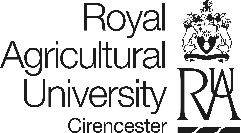 Name of Employer:Cambray CateringCambray CateringVacancy Type:  Temporary Temporary Full-time/Part time :Flexible, part time/ temporary shiftsFlexible, part time/ temporary shiftsStart date:  ASAP ASAP Background:  Cambray Catering Recruitment specialise in the Hospitality industry based in the Cotswolds and surrounding Counties. We recruit Temporary and Permanent staff from all sectors of the Catering & Hospitality industry and supply to Hotels, Restaurants, Gastro Pubs, Bars, Sporting venues, Contract catering, Care Homes and Private schools.Cambray Catering Recruitment specialise in the Hospitality industry based in the Cotswolds and surrounding Counties. We recruit Temporary and Permanent staff from all sectors of the Catering & Hospitality industry and supply to Hotels, Restaurants, Gastro Pubs, Bars, Sporting venues, Contract catering, Care Homes and Private schools.The Role:   Hospitality- bar work, waiting staff, kitchen assistants, general catering staff and events staff.Hospitality- bar work, waiting staff, kitchen assistants, general catering staff and events staff.Degree:Minimum requirement e.g. 2:1Minimum requirement e.g. 2:1Permanent/temporary:Temporary Temporary Location:Gloucestershire Gloucestershire Personal requirements:  Ideally experience within the hospitality is required. Experience in waiting, bar staff is ideal but we are not limited to only employing candidates with experience.Ideally experience within the hospitality is required. Experience in waiting, bar staff is ideal but we are not limited to only employing candidates with experience.Other requirements:Must have the permanent right to work in the U.K  All candidates must be enthusiastic, presentable and have an approachable manner.Must have the permanent right to work in the U.K  All candidates must be enthusiastic, presentable and have an approachable manner.Salary/Package:Minimum wage of £7.83 upwards, dependant on experience.   Minimum wage of £7.83 upwards, dependant on experience.   How to apply:  Call us on 01453 750570 or email recruit@cambraycatering.co.ukCall us on 01453 750570 or email recruit@cambraycatering.co.ukContact Name and Position:Anna or RobertAnna or RobertEmail Address:recruit@cambraycatering.co.uk, anna@cambraycatering.co.uk, robert@cambraycatering.co.uk, milly@cambraycatering.co.ukrecruit@cambraycatering.co.uk, anna@cambraycatering.co.uk, robert@cambraycatering.co.uk, milly@cambraycatering.co.ukTelephone Number:01453 750570, 01453 309511, 0748334005301453 750570, 01453 309511, 07483340053Closing Date for applications:Ongoing Ongoing The Royal Agricultural University makes no representation with regard to the advertised position referred to above. Students should make all reasonable enquiries to satisfy themselves as to the safety and suitability of the advertised post. Whilst the University makes all reasonable attempts to ensure that the details referred to are correct it accepts no liability of whatever kind as a consequence of any information that may be out of date or incorrect.The Royal Agricultural University makes no representation with regard to the advertised position referred to above. Students should make all reasonable enquiries to satisfy themselves as to the safety and suitability of the advertised post. Whilst the University makes all reasonable attempts to ensure that the details referred to are correct it accepts no liability of whatever kind as a consequence of any information that may be out of date or incorrect.The Royal Agricultural University makes no representation with regard to the advertised position referred to above. Students should make all reasonable enquiries to satisfy themselves as to the safety and suitability of the advertised post. Whilst the University makes all reasonable attempts to ensure that the details referred to are correct it accepts no liability of whatever kind as a consequence of any information that may be out of date or incorrect.